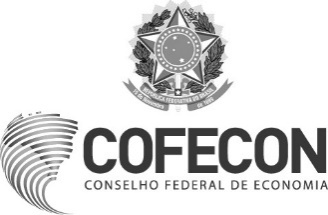 TERMO DE DISPENSA DE LICITAÇÃO № 22/2023/COFECON1. REFERÊNCIAVALOR TOTALAMPARO LEGALAna Claudia Ramos PintoCoordenadora CofeconPaulo Dantas da CostaPresidente Cofecon